Join Rick and Jill to……….……………………………………….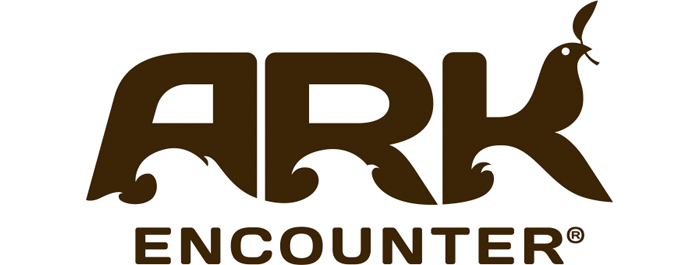 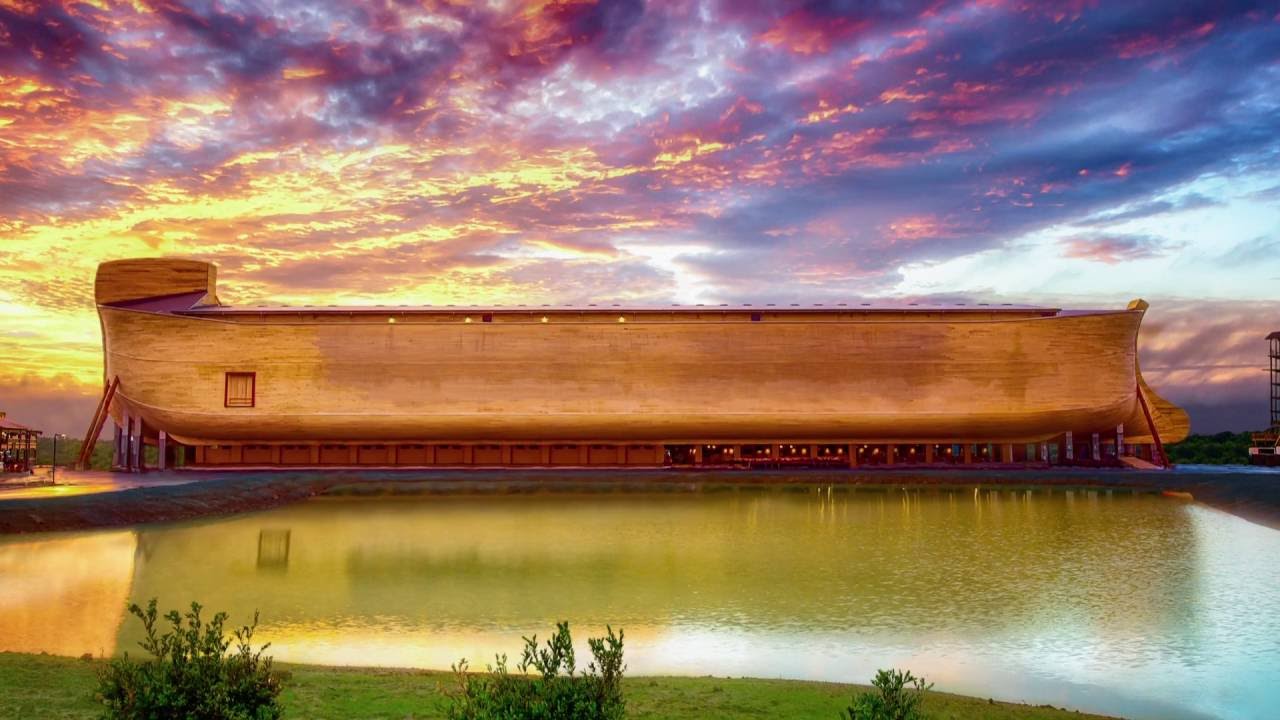 Monday - TuesdayApril 16-172018Monday - TuesdayApril 16-172018$314per person double occupancySingle $379  Triple $294 Quad $279 cancellation insurance available$314per person double occupancySingle $379  Triple $294 Quad $279 cancellation insurance availableYour Tour IncludesMotorcoach transportation1 night lodging at the Holiday Inn1 Dinner – 1 Breakfast Visit the Creation MuseumDinner Cruise on the Ohio RiverToyoto Motor Manufacturing tourVisit the ARK ENCOUNTER (Bring your camera!)JB Tours escort Gift certificate drawing Your Tour IncludesMotorcoach transportation1 night lodging at the Holiday Inn1 Dinner – 1 Breakfast Visit the Creation MuseumDinner Cruise on the Ohio RiverToyoto Motor Manufacturing tourVisit the ARK ENCOUNTER (Bring your camera!)JB Tours escort Gift certificate drawing Departures7:00 am Fostoria Shopping Plaza7:30 am Findlay Wal-Mart (Tiffin Ave)10:00 pm Approximate return timeDepartures7:00 am Fostoria Shopping Plaza7:30 am Findlay Wal-Mart (Tiffin Ave)10:00 pm Approximate return time******A $20.00 DEPOSIT WILL GUARANTEE YOUR RESERVATION******FINAL PAYMENT IS DUE 30 DAYS PRIOR TO DEPARTUREIn case of cancellation all monies will be refunded, except for any expenses incurred that cannot be recovered.                                                              ( NO SHOWS WILL FORFEIT ALL MONIES PAID )                    ******A $20.00 DEPOSIT WILL GUARANTEE YOUR RESERVATION******FINAL PAYMENT IS DUE 30 DAYS PRIOR TO DEPARTUREIn case of cancellation all monies will be refunded, except for any expenses incurred that cannot be recovered.                                                              ( NO SHOWS WILL FORFEIT ALL MONIES PAID )                    ******A $20.00 DEPOSIT WILL GUARANTEE YOUR RESERVATION******FINAL PAYMENT IS DUE 30 DAYS PRIOR TO DEPARTUREIn case of cancellation all monies will be refunded, except for any expenses incurred that cannot be recovered.                                                              ( NO SHOWS WILL FORFEIT ALL MONIES PAID )                    ******A $20.00 DEPOSIT WILL GUARANTEE YOUR RESERVATION******FINAL PAYMENT IS DUE 30 DAYS PRIOR TO DEPARTUREIn case of cancellation all monies will be refunded, except for any expenses incurred that cannot be recovered.                                                              ( NO SHOWS WILL FORFEIT ALL MONIES PAID )                    JB ToursPO Box 150Fostoria OH 44830Send Payment to:Living Stones Fellowship7751 US 224 WFindlay, Ohio 45840(419) 788-9641Send Payment to:Living Stones Fellowship7751 US 224 WFindlay, Ohio 45840(419) 788-9641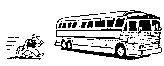 